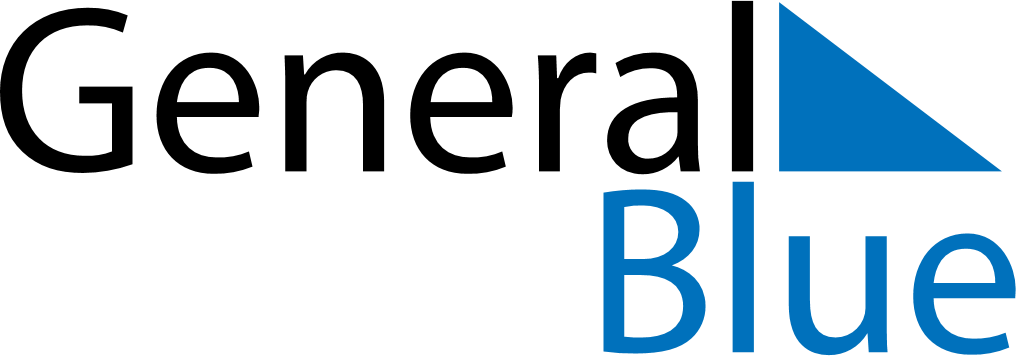 December 2021December 2021December 2021December 2021December 2021December 2021NetherlandsNetherlandsNetherlandsNetherlandsNetherlandsNetherlandsSundayMondayTuesdayWednesdayThursdayFridaySaturday1234567891011St Nicholas’ Eve12131415161718Kingdom Day19202122232425Christmas Day262728293031Boxing DayNew Year’s EveNOTES